NOT:Profesör kadrosuna müracaat eden adayların puanlama tablosunda belirtecekleri eserler Doçent unvanını aldıktan sonra olması gerekmektedir.Müracaat eden adaylar, eserlerini “Puanlama Tablosu”nda belirtilen sıra ile dosyalarına eklemeleri gerekir.Eserler formda ayrılan yer sayısından fazla ise araya satır açılarak yazılacaktır. Aday tarafından her sayfanın altı paraf edilerek son sayfa imzalanacaktır.PUANLAMA TABLOSUİmza…/…/202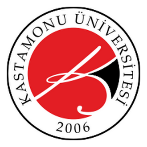 KASTAMONU ÜNİVERSİTESİ AKADEMİK YÜKSELTİLME VE ATANMA MÜRACAAT FORMUMüracaat Eden Aday BilgileriMüracaat Eden Aday BilgileriMüracaat Eden Aday BilgileriMüracaat Eden Aday BilgileriMüracaat Eden Aday BilgileriAdı SoyadıMüracaatta  Bulunduğu UnvanProfesör DoçentMüracaat Ettiği Birim BilgileriMüracaat Ettiği Birim BilgileriFakülte / Yüksekokul / Meslek YüksekokuluBölümAnabilim Dalı / Program Tablo 10 - Sağlık Bilimleri Temel AlanıTablo 10 - Sağlık Bilimleri Temel AlanıTablo 10 - Sağlık Bilimleri Temel AlanıTablo 10 - Sağlık Bilimleri Temel AlanıTablo 10 - Sağlık Bilimleri Temel AlanıKodKodBilim AlanıBilim AlanıKoşul No1000010000TIPTIP10110011001Acil TıpAcil Tıp10110021002Adli TıpAdli Tıp10110701070Ağız, Yüz ve Çene CerrahisiAğız, Yüz ve Çene Cerrahisi10110041004Aile HekimliğiAile Hekimliği10110711071AlgolojiAlgoloji10110051005AnatomiAnatomi10110721072Anesteziyoloji ve ReanimasyonAnesteziyoloji ve Reanimasyon10110731073Askeri Sağlık HizmetleriAskeri Sağlık Hizmetleri10110741074Beyin ve Sinir CerrahisiBeyin ve Sinir Cerrahisi10110081008BiyofizikBiyofizik10110091009BiyoistatistikBiyoistatistik10110121012Çocuk Sağlığı ve HastalıklarıÇocuk Sağlığı ve Hastalıkları1011012.161012.16Çocuk AcilÇocuk Acil1011012.171012.17Çocuk EndokrinolojisiÇocuk Endokrinolojisi1011012.181012.18Çocuk Enfeksiyon HastalıklarıÇocuk Enfeksiyon Hastalıkları1011012.191012.19Çocuk GastroenterolojisiÇocuk Gastroenterolojisi1011012.201012.20Çocuk Genetik HastalıklarıÇocuk Genetik Hastalıkları1011012.211012.21Çocuk Göğüs HastalıklarıÇocuk Göğüs Hastalıkları1011012.221012.22Çocuk Hematolojisi ve OnkolojisiÇocuk Hematolojisi ve Onkolojisi1011012.231012.23Çocuk İmmünolojisi ve Alerji HastalıklarıÇocuk İmmünolojisi ve Alerji Hastalıkları1011012.241012.24Çocuk KardiyolojisiÇocuk Kardiyolojisi1011012.251012.25Çocuk Metabolizma HastalıklarıÇocuk Metabolizma Hastalıkları1011012.261012.26Çocuk NefrolojisiÇocuk Nefrolojisi1011012.271012.27Çocuk NörolojisiÇocuk Nörolojisi1011012.281012.28Çocuk RomatolojisiÇocuk Romatolojisi1011012.031012.03Çocuk Sağlığı ve HastalıklarıÇocuk Sağlığı ve Hastalıkları1011012.291012.29Çocuk Yoğun BakımıÇocuk Yoğun Bakımı1011012.301012.30NeonatolojiNeonatoloji10110111011Çocuk CerrahisiÇocuk Cerrahisi10110751075Çocuk ÜrolojisiÇocuk Ürolojisi10110761076Çocuk ve Ergen Ruh Sağlığı ve HastalıklarıÇocuk ve Ergen Ruh Sağlığı ve Hastalıkları10110141014Deri ve Zührevi HastalıklarıDeri ve Zührevi Hastalıkları10110771077El CerrahisiEl Cerrahisi10110161016Enfeksiyon Hastalıkları ve Klinik MikrobiyolojiEnfeksiyon Hastalıkları ve Klinik Mikrobiyoloji10110221022Fiziksel Tıp ve RehabilitasyonFiziksel Tıp ve Rehabilitasyon10110231023FizyolojiFizyoloji10110781078Genel CerrahiGenel Cerrahi1011078.011078.01Cerrahi OnkolojiCerrahi Onkoloji1011078.021078.02Gastroenteroloji CerrahisiGastroenteroloji Cerrahisi1011078.031078.03Genel CerrahiGenel Cerrahi1011078.041078.04Harp CerrahisiHarp Cerrahisi10110261026Göğüs CerrahisiGöğüs Cerrahisi10110271027Göğüs HastalıklarıGöğüs Hastalıkları10110281028Göz HastalıklarıGöz Hastalıkları10110791079Halk SağlığıHalk Sağlığı10110301030Hava ve Uzay HekimliğiHava ve Uzay Hekimliği10110331033Histoloji ve EmbriyolojiHistoloji ve Embriyoloji10110341034İç Hastalıklarıİç Hastalıkları1011034.121034.12Endokrinoloji ve Metabolizma HastalıklarıEndokrinoloji ve Metabolizma Hastalıkları1011034.131034.13GastroenterolojiGastroenteroloji1011034.141034.14GeriatriGeriatri1011034.151034.15HematolojiHematoloji1011034.071034.07İç Hastalıklarıİç Hastalıkları1011034.161034.16NefrolojiNefroloji1011034.171034.17Tıbbi OnkolojiTıbbi Onkoloji10110801080İmmünoloji ve Alerji Hastalıklarıİmmünoloji ve Alerji Hastalıkları10110811081İş ve Meslek Hastalıklarıİş ve Meslek Hastalıkları10110821082Kadın Hastalıkları ve DoğumKadın Hastalıkları ve Doğum1011082.011082.01Jinekolojik Onkoloji CerrahisiJinekolojik Onkoloji Cerrahisi1011082.021082.02Kadın Hastalıkları ve DoğumKadın Hastalıkları ve Doğum1011082.031082.03PerinatolojiPerinatoloji10110361036Kalp ve Damar CerrahisiKalp ve Damar Cerrahisi10110371037KardiyolojiKardiyoloji10110831083Kulak Burun Boğaz HastalıklarıKulak Burun Boğaz Hastalıkları10110401040NörolojiNöroloji10110421042Nükleer TıpNükleer Tıp10110461046Ortopedi ve TravmatolojiOrtopedi ve Travmatoloji10110841084Plastik, Rekonstrüktif ve Estetik CerrahiPlastik, Rekonstrüktif ve Estetik Cerrahi10110521052Radyasyon OnkolojisiRadyasyon Onkolojisi10110851085RadyolojiRadyoloji10110861086RomatolojiRomatoloji10110871087Ruh Sağlığı ve HastalıklarıRuh Sağlığı ve Hastalıkları1011087.011087.01Askeri PsikiyatriAskeri Psikiyatri1011087.021087.02Ruh Sağlığı ve HastalıklarıRuh Sağlığı ve Hastalıkları10110541054Spor HekimliğiSpor Hekimliği10110881088Sualtı Hekimliği ve Hiperbarik TıpSualtı Hekimliği ve Hiperbarik Tıp10110891089Temel İmmünolojiTemel İmmünoloji10110901090Tıbbi BiyokimyaTıbbi Biyokimya10110911091Tıbbi BiyolojiTıbbi Biyoloji10110571057Tıbbi Ekoloji ve HidroklimatolojiTıbbi Ekoloji ve Hidroklimatoloji10110921092Tıbbi FarmakolojiTıbbi Farmakoloji10110661066Tıbbi GenetikTıbbi Genetik10110391039Tıbbi MikrobiyolojiTıbbi Mikrobiyoloji1011039.011039.01BakteriyolojiBakteriyoloji1011039.081039.08Tıbbi MikolojiTıbbi Mikoloji1011039.091039.09Tıbbi MikrobiyolojiTıbbi Mikrobiyoloji1011039.101039.10Tıbbi ParazitolojiTıbbi Parazitoloji1011039.111039.11Tıbbi VirolojiTıbbi Viroloji10110581058Tıbbi PatolojiTıbbi Patoloji10110561056Tıp EğitimiTıp Eğitimi10110591059Tıp Tarihi ve EtikTıp Tarihi ve Etik10110601060ÜrolojiÜroloji10110931093Yoğun BakımYoğun Bakım1011010110101DİŞ HEKİMLİĞİDİŞ HEKİMLİĞİ10110101.0110101.01Ağız, Diş ve Çene CerrahisiAğız, Diş ve Çene Cerrahisi10110101.0210101.02Ağız, Diş ve Çene RadyolojisiAğız, Diş ve Çene Radyolojisi10110101.0310101.03Çocuk Diş HekimliğiÇocuk Diş Hekimliği10110101.0410101.04EndodontiEndodonti10110101.0510101.05OrtodontiOrtodonti10110101.0610101.06PeriodontolojiPeriodontoloji10110101.0710101.07Protetik Diş TedavisiProtetik Diş Tedavisi10110101.0810101.08Restoratif Diş TedavisiRestoratif Diş Tedavisi1011010210102VETERİNER HEKİMLİKVETERİNER HEKİMLİK10110102.0110102.01Dölerme ve Suni TohumlamaDölerme ve Suni Tohumlama10110102.0210102.02Hayvan Besleme ve Beslenme HastalıklarıHayvan Besleme ve Beslenme Hastalıkları10110102.0310102.03Hayvan Sağlığı Ekonomisi ve İşletmeciliğiHayvan Sağlığı Ekonomisi ve İşletmeciliği10110102.0410102.04Veterinerlik AnatomisiVeterinerlik Anatomisi10110102.0510102.05Veterinerlik BiyokimyasıVeterinerlik Biyokimyası10110102.0610102.06Veterinerlik CerrahisiVeterinerlik Cerrahisi10110102.0710102.07Veterinerlik Doğum ve JinekolojisiVeterinerlik Doğum ve Jinekolojisi10110102.0810102.08Veterinerlik Farmakoloji ve ToksikolojisiVeterinerlik Farmakoloji ve Toksikolojisi10110102.0910102.09Veterinerlik FizyolojisiVeterinerlik Fizyolojisi10110102.1010102.10Veterinerlik Gıda Hijyeni ve TeknolojisiVeterinerlik Gıda Hijyeni ve Teknolojisi10110102.1110102.11Veteriner Hekimlik Tarihi ve EtikVeteriner Hekimlik Tarihi ve Etik10110102.1210102.12Veterinerlik Histoloji ve EmbriyolojisiVeterinerlik Histoloji ve Embriyolojisi10110102.1310102.13Veterinerlik İç HastalıklarıVeterinerlik İç Hastalıkları10110102.1410102.14Veterinerlik MikrobiyolojisiVeterinerlik Mikrobiyolojisi10110102.1510102.15Veterinerlik ParazitolojisiVeterinerlik Parazitolojisi10110102.1610102.16Veterinerlik PatolojisiVeterinerlik Patolojisi10110102.1710102.17Veterinerlik VirolojisiVeterinerlik Virolojisi10110102.1810102.18Zootekni, Genetik ve BiyoistatistikZootekni, Genetik ve Biyoistatistik1011010310103ECZACILIKECZACILIK10110103.1110103.11Eczacılık BiyokimyasıEczacılık Biyokimyası10110103.0110103.01Eczacılık İşletmeciliğiEczacılık İşletmeciliği10110103.0910103.09Eczacılıkta Analitik KimyaEczacılıkta Analitik Kimya10110103.1310103.13FarmakognoziFarmakognozi10110103.0310103.03FarmakolojiFarmakoloji10110103.0410103.04Farmasotik BiyoteknolojiFarmasotik Biyoteknoloji10110103.1410103.14Farmasotik BotanikFarmasotik Botanik10110103.0510103.05Farmasotik KimyaFarmasotik Kimya10110103.1210103.12Farmasotik MikrobiyolojiFarmasotik Mikrobiyoloji10110103.0610103.06Farmasotik TeknolojiFarmasotik Teknoloji10110103.0710103.07Farmasotik ToksikolojiFarmasotik Toksikoloji10110103.0810103.08Klinik EczacılıkKlinik Eczacılık10110103.1010103.10RadyofarmasiRadyofarmasi10110321032HEMŞİRELİKHEMŞİRELİK1011032.011032.01Cerrahi Hastalıklar HemşireliğiCerrahi Hastalıklar Hemşireliği1011032.081032.08Çocuk Sağlığı ve Hastalıkları HemşireliğiÇocuk Sağlığı ve Hastalıkları Hemşireliği1011032.021032.02Dahili Hastalıklar HemşireliğiDahili Hastalıklar Hemşireliği1011032.031032.03Doğum ve Kadın Hastalıkları HemşireliğiDoğum ve Kadın Hastalıkları Hemşireliği1011032.051032.05Halk Sağlığı HemşireliğiHalk Sağlığı Hemşireliği1011032.091032.09Hemşirelik EğitimiHemşirelik Eğitimi1011032.101032.10Hemşirelik EsaslarıHemşirelik Esasları1011032.111032.11Hemşirelikte YönetimHemşirelikte Yönetim1011032.071032.07Psikiyatri HemşireliğiPsikiyatri Hemşireliği1011010410104EBELİKEBELİK10110104.0110104.01EbelikEbelik1011010510105ÇOK DİSİPLİNLİ SAĞLIK BİLİMLERİÇOK DİSİPLİNLİ SAĞLIK BİLİMLERİ10110105.0110105.01Beslenme ve DiyetetikBeslenme ve Diyetetik10110105.0210105.02Dil ve Konuşma TerapisiDil ve Konuşma Terapisi10110105.0310105.03ErgoterapiErgoterapi10110105.0810105.08FizyopatolojiFizyopatoloji10110105.0410105.04Fizyoterapi ve RehabilitasyonFizyoterapi ve Rehabilitasyon10110105.0510105.05OdyolojiOdyoloji10110105.0610105.06SinirbilimiSinirbilimi10110105.0710105.07ToksikolojiToksikoloji1011010610106SAĞLIKLA İLGİLİ ÇOK DİSİPLİNLİ BİLİMLERSAĞLIKLA İLGİLİ ÇOK DİSİPLİNLİ BİLİMLER10110106.0510106.05KBRN (Kimyasal, Biyolojik, Radyolojik, Nükleer)KBRN (Kimyasal, Biyolojik, Radyolojik, Nükleer)10110106.0410106.04Sağlık BilişimiSağlık Bilişimi10110106.0110106.01Sağlık EkonomisiSağlık Ekonomisi10110106.0210106.02Sağlık FiziğiSağlık Fiziği10110106.0310106.03Sağlık YönetimiSağlık Yönetimi101Koşul NoBaşvuru ŞartlarıBaşvuru ŞartlarıPuanAlınan Puan101Sağlık Bilimleri temel alanında başvurulan doçentlik bilim alanı ile ilgili olarak aşağıdaki çalışmalara verilen birim puanlar esas alınmak suretiyle; en az doksan (90) puanının doktora unvanının alınmasından sonra gerçekleştirilen çalışmalardan elde edilmiş olması kaydıyla, asgari yüz (100) puan karşılığı bilimsel etkinlikte bulunmuş olması gerekir.  Her çalışma, Tablo 10’da sadece bir bölümde yazılarak puanlandırılır.  Tek yazarlı makalelerde yazar tam puan alır. İki yazarlı makalelerde başlıca yazar  tam puanın 0.8'ini, ikinci yazar 0.5'ini alır. Üç ve daha fazla yazarlı makalelerde ise, başlıca yazar toplam puanın yarısını alır, diğer yazarlar ise diğer yarısını eşit paylaşır. Başlıca yazarın belirtilmediği iki veya daha fazla yazarlı makalelerde toplam puan yazarlar arasında eşit olarak bölünür. Diğer yayınlarda (bildiri,kitap) ise toplam puan yazarlar arasında eşit olarak bölünür.Sağlık Bilimleri temel alanında başvurulan doçentlik bilim alanı ile ilgili olarak aşağıdaki çalışmalara verilen birim puanlar esas alınmak suretiyle; en az doksan (90) puanının doktora unvanının alınmasından sonra gerçekleştirilen çalışmalardan elde edilmiş olması kaydıyla, asgari yüz (100) puan karşılığı bilimsel etkinlikte bulunmuş olması gerekir.  Her çalışma, Tablo 10’da sadece bir bölümde yazılarak puanlandırılır.  Tek yazarlı makalelerde yazar tam puan alır. İki yazarlı makalelerde başlıca yazar  tam puanın 0.8'ini, ikinci yazar 0.5'ini alır. Üç ve daha fazla yazarlı makalelerde ise, başlıca yazar toplam puanın yarısını alır, diğer yazarlar ise diğer yarısını eşit paylaşır. Başlıca yazarın belirtilmediği iki veya daha fazla yazarlı makalelerde toplam puan yazarlar arasında eşit olarak bölünür. Diğer yayınlarda (bildiri,kitap) ise toplam puan yazarlar arasında eşit olarak bölünür.Sağlık Bilimleri temel alanında başvurulan doçentlik bilim alanı ile ilgili olarak aşağıdaki çalışmalara verilen birim puanlar esas alınmak suretiyle; en az doksan (90) puanının doktora unvanının alınmasından sonra gerçekleştirilen çalışmalardan elde edilmiş olması kaydıyla, asgari yüz (100) puan karşılığı bilimsel etkinlikte bulunmuş olması gerekir.  Her çalışma, Tablo 10’da sadece bir bölümde yazılarak puanlandırılır.  Tek yazarlı makalelerde yazar tam puan alır. İki yazarlı makalelerde başlıca yazar  tam puanın 0.8'ini, ikinci yazar 0.5'ini alır. Üç ve daha fazla yazarlı makalelerde ise, başlıca yazar toplam puanın yarısını alır, diğer yazarlar ise diğer yarısını eşit paylaşır. Başlıca yazarın belirtilmediği iki veya daha fazla yazarlı makalelerde toplam puan yazarlar arasında eşit olarak bölünür. Diğer yayınlarda (bildiri,kitap) ise toplam puan yazarlar arasında eşit olarak bölünür.Sağlık Bilimleri temel alanında başvurulan doçentlik bilim alanı ile ilgili olarak aşağıdaki çalışmalara verilen birim puanlar esas alınmak suretiyle; en az doksan (90) puanının doktora unvanının alınmasından sonra gerçekleştirilen çalışmalardan elde edilmiş olması kaydıyla, asgari yüz (100) puan karşılığı bilimsel etkinlikte bulunmuş olması gerekir.  Her çalışma, Tablo 10’da sadece bir bölümde yazılarak puanlandırılır.  Tek yazarlı makalelerde yazar tam puan alır. İki yazarlı makalelerde başlıca yazar  tam puanın 0.8'ini, ikinci yazar 0.5'ini alır. Üç ve daha fazla yazarlı makalelerde ise, başlıca yazar toplam puanın yarısını alır, diğer yazarlar ise diğer yarısını eşit paylaşır. Başlıca yazarın belirtilmediği iki veya daha fazla yazarlı makalelerde toplam puan yazarlar arasında eşit olarak bölünür. Diğer yayınlarda (bildiri,kitap) ise toplam puan yazarlar arasında eşit olarak bölünür.1.  Uluslararası Makale1.  Uluslararası Makale1.  Uluslararası Makale1.  Uluslararası MakaleAdayın başvurulan doçentlik bilim alanı ile ilgili  lisansüstü tez(ler)den üretilmemiş olmak kaydıyla (editöre mektup, özet, derleme ve kitap kritiği  hariç) tam araştırma makaleleriAdayın başvurulan doçentlik bilim alanı ile ilgili  lisansüstü tez(ler)den üretilmemiş olmak kaydıyla (editöre mektup, özet, derleme ve kitap kritiği  hariç) tam araştırma makaleleriAdayın başvurulan doçentlik bilim alanı ile ilgili  lisansüstü tez(ler)den üretilmemiş olmak kaydıyla (editöre mektup, özet, derleme ve kitap kritiği  hariç) tam araştırma makaleleriAdayın başvurulan doçentlik bilim alanı ile ilgili  lisansüstü tez(ler)den üretilmemiş olmak kaydıyla (editöre mektup, özet, derleme ve kitap kritiği  hariç) tam araştırma makaleleria) SSCI, SCI, SCI- Expanded veya AHCI kapsamındaki dergilerde yayımlanmış özgün araştırma makalesia) SSCI, SCI, SCI- Expanded veya AHCI kapsamındaki dergilerde yayımlanmış özgün araştırma makalesi20b) Uluslararası alan indeksleri tarafından taranan (a bendinde belirtilen indeksler dışındaki indekslerde yer alan) dergilerde yayımlanmış özgün araştırma makalesib) Uluslararası alan indeksleri tarafından taranan (a bendinde belirtilen indeksler dışındaki indekslerde yer alan) dergilerde yayımlanmış özgün araştırma makalesi10c) a bendi kapsamındaki dergilerde yayımlanan vak'a takdimi c) a bendi kapsamındaki dergilerde yayımlanan vak'a takdimi 5Bu maddenin a bendi kapsamında en az bir makalede başlıca yazar olmak kaydıyla en az 40 puan alınmalıdır.Bu maddenin a bendi kapsamında en az bir makalede başlıca yazar olmak kaydıyla en az 40 puan alınmalıdır.Bu maddenin a bendi kapsamında en az bir makalede başlıca yazar olmak kaydıyla en az 40 puan alınmalıdır.Bu maddenin a bendi kapsamında en az bir makalede başlıca yazar olmak kaydıyla en az 40 puan alınmalıdır.2. Ulusal Makale2. Ulusal Makale2. Ulusal Makale2. Ulusal MakaleBaşvurulan doçentlik bilim alanı ile ilgili olmak ve  adayın hazırladığı lisansüstü  veya uzmanlık tezlerinden üretilmemiş olmak kaydıylaBaşvurulan doçentlik bilim alanı ile ilgili olmak ve  adayın hazırladığı lisansüstü  veya uzmanlık tezlerinden üretilmemiş olmak kaydıylaBaşvurulan doçentlik bilim alanı ile ilgili olmak ve  adayın hazırladığı lisansüstü  veya uzmanlık tezlerinden üretilmemiş olmak kaydıylaBaşvurulan doçentlik bilim alanı ile ilgili olmak ve  adayın hazırladığı lisansüstü  veya uzmanlık tezlerinden üretilmemiş olmak kaydıylaa) ULAKBİM tarafından taranan ulusal hakemli dergilerde yayımlanmış özgün araştırma makalesia) ULAKBİM tarafından taranan ulusal hakemli dergilerde yayımlanmış özgün araştırma makalesi8Bu maddenin a bendi kapsamında  en az 8 puan alınmalıdır. Yabancı uyruklu adaylar  ile yurtdışı doçentlik denkliği başvurusu yapan adaylar, ULAKBİM tarafından taranan ulusal hakemli dergilerde yayımlanmış makale koşulunu sağlayamamaları durumunda, bunun yerine aynı puanı birinci maddenin a veya b bendi kapsamında sağlayacaklardır.Bu maddenin a bendi kapsamında  en az 8 puan alınmalıdır. Yabancı uyruklu adaylar  ile yurtdışı doçentlik denkliği başvurusu yapan adaylar, ULAKBİM tarafından taranan ulusal hakemli dergilerde yayımlanmış makale koşulunu sağlayamamaları durumunda, bunun yerine aynı puanı birinci maddenin a veya b bendi kapsamında sağlayacaklardır.Bu maddenin a bendi kapsamında  en az 8 puan alınmalıdır. Yabancı uyruklu adaylar  ile yurtdışı doçentlik denkliği başvurusu yapan adaylar, ULAKBİM tarafından taranan ulusal hakemli dergilerde yayımlanmış makale koşulunu sağlayamamaları durumunda, bunun yerine aynı puanı birinci maddenin a veya b bendi kapsamında sağlayacaklardır.Bu maddenin a bendi kapsamında  en az 8 puan alınmalıdır. Yabancı uyruklu adaylar  ile yurtdışı doçentlik denkliği başvurusu yapan adaylar, ULAKBİM tarafından taranan ulusal hakemli dergilerde yayımlanmış makale koşulunu sağlayamamaları durumunda, bunun yerine aynı puanı birinci maddenin a veya b bendi kapsamında sağlayacaklardır.3. Lisansüstü veya Tıpta Uzmanlık Tezlerinden Üretilmiş Yayınlar 3. Lisansüstü veya Tıpta Uzmanlık Tezlerinden Üretilmiş Yayınlar 3. Lisansüstü veya Tıpta Uzmanlık Tezlerinden Üretilmiş Yayınlar 3. Lisansüstü veya Tıpta Uzmanlık Tezlerinden Üretilmiş Yayınlar Adayın hazırladığı lisansüstü veya tıpta uzmanlık tezleriyle ilgili olmak kaydıylaAdayın hazırladığı lisansüstü veya tıpta uzmanlık tezleriyle ilgili olmak kaydıylaAdayın hazırladığı lisansüstü veya tıpta uzmanlık tezleriyle ilgili olmak kaydıylaAdayın hazırladığı lisansüstü veya tıpta uzmanlık tezleriyle ilgili olmak kaydıylaa) SCI, SCI-Expanded, SSCI veya AHCI kapsamındaki dergilerde yayımlanmış makalea) SCI, SCI-Expanded, SSCI veya AHCI kapsamındaki dergilerde yayımlanmış makale10b) Diğer uluslararası ve ulusal hakemli dergilerde yayımlanmış makaleb) Diğer uluslararası ve ulusal hakemli dergilerde yayımlanmış makale5c) Uluslararası sempozyumda/kongrede sunulmuş ve tam metni basılmış alanında bilime katkı sağlayan sözlü bildiric) Uluslararası sempozyumda/kongrede sunulmuş ve tam metni basılmış alanında bilime katkı sağlayan sözlü bildiri5d) Ulusal sempozyumda/kongrede sunulmuş ve tam metni basılmış alanında bilime katkı sağlayan sözlü bildiri d) Ulusal sempozyumda/kongrede sunulmuş ve tam metni basılmış alanında bilime katkı sağlayan sözlü bildiri 3Bu madde kapsamında en az 1 yayın zorunludur. Bu maddeden en fazla 10 puan alınabilir.Bu madde kapsamında en az 1 yayın zorunludur. Bu maddeden en fazla 10 puan alınabilir.Bu madde kapsamında en az 1 yayın zorunludur. Bu maddeden en fazla 10 puan alınabilir.Bu madde kapsamında en az 1 yayın zorunludur. Bu maddeden en fazla 10 puan alınabilir.4. Kitap4. Kitap4. Kitap4. KitapAdayın hazırladığı lisansüstü veya tıpta uzmanlık tezlerinden üretilmemiş ve başvurulan doçentlik bilim alanı ile ilgili olmak kaydıylaAdayın hazırladığı lisansüstü veya tıpta uzmanlık tezlerinden üretilmemiş ve başvurulan doçentlik bilim alanı ile ilgili olmak kaydıylaAdayın hazırladığı lisansüstü veya tıpta uzmanlık tezlerinden üretilmemiş ve başvurulan doçentlik bilim alanı ile ilgili olmak kaydıylaAdayın hazırladığı lisansüstü veya tıpta uzmanlık tezlerinden üretilmemiş ve başvurulan doçentlik bilim alanı ile ilgili olmak kaydıylaa) Uluslararası yayınevleri tarafından yayımlanmış kitapa) Uluslararası yayınevleri tarafından yayımlanmış kitap20b) Uluslararası yayınevleri tarafından yayımlanmış kitap editörlüğü veya bölüm yazarlığıb) Uluslararası yayınevleri tarafından yayımlanmış kitap editörlüğü veya bölüm yazarlığı10c) Ulusal yayınevleri tarafından yayımlanmış kitapc) Ulusal yayınevleri tarafından yayımlanmış kitap15d) Ulusal yayınevleri tarafından yayımlanmış kitap editörlüğü veya bölüm yazarlığıd) Ulusal yayınevleri tarafından yayımlanmış kitap editörlüğü veya bölüm yazarlığı8Bu madde kapsamında aynı kitaptaki bölümlerden en fazla ikisi dikkate alınır.  Bu madde kapsamında en fazla 20 puan alınabilir. Bu madde kapsamında aynı kitaptaki bölümlerden en fazla ikisi dikkate alınır.  Bu madde kapsamında en fazla 20 puan alınabilir. Bu madde kapsamında aynı kitaptaki bölümlerden en fazla ikisi dikkate alınır.  Bu madde kapsamında en fazla 20 puan alınabilir. Bu madde kapsamında aynı kitaptaki bölümlerden en fazla ikisi dikkate alınır.  Bu madde kapsamında en fazla 20 puan alınabilir. 5. Patent 5. Patent 5. Patent 5. Patent Başvurulan doçentlik bilim alanı ile ilgili olmak kaydıyla alınanBaşvurulan doçentlik bilim alanı ile ilgili olmak kaydıyla alınanBaşvurulan doçentlik bilim alanı ile ilgili olmak kaydıyla alınanBaşvurulan doçentlik bilim alanı ile ilgili olmak kaydıyla alınana) Uluslararası patenta) Uluslararası patent20b) Ulusal patentb) Ulusal patent10Patentlerde puan kişi sayısına bölünür.Patentlerde puan kişi sayısına bölünür.Patentlerde puan kişi sayısına bölünür.Patentlerde puan kişi sayısına bölünür.6. Atıflar 6. Atıflar 6. Atıflar 6. Atıflar a) SCI, SCI-Expanded, SSCI ve AHCI tarafından taranan dergilerde; Uluslararası yayınevleri tarafından yayımlanmış kitaplarda yayımlanan ve adayın yazar olarak yer almadığı yayınlardan her birinde, metin içindeki atıf sayısına bakılmaksızın adayın atıf yapılan her eseri içina) SCI, SCI-Expanded, SSCI ve AHCI tarafından taranan dergilerde; Uluslararası yayınevleri tarafından yayımlanmış kitaplarda yayımlanan ve adayın yazar olarak yer almadığı yayınlardan her birinde, metin içindeki atıf sayısına bakılmaksızın adayın atıf yapılan her eseri için3b) SCI, SCI-Expanded, SSCI ve AHCI dışındaki endeksler tarafından taranan dergilerde; Uluslararası yayınevleri tarafından yayımlanmış kitaplarda bölüm yazarı olarak yayımlanan ve adayın yazar olarak yer almadığı yayınlardan her birinde, metin içindeki atıf sayısına bakılmaksızın adayın atıf yapılan her eseri içinb) SCI, SCI-Expanded, SSCI ve AHCI dışındaki endeksler tarafından taranan dergilerde; Uluslararası yayınevleri tarafından yayımlanmış kitaplarda bölüm yazarı olarak yayımlanan ve adayın yazar olarak yer almadığı yayınlardan her birinde, metin içindeki atıf sayısına bakılmaksızın adayın atıf yapılan her eseri için2c) Ulusal hakemli dergilerde; Ulusal yayınevleri tarafından yayımlanmış kitaplarda yayımlanan ve adayın yazar olarak yer almadığı yayınlardan her birinde, metin içindeki atıf sayısına bakılmaksızın adayın atıf yapılan her eseri içinc) Ulusal hakemli dergilerde; Ulusal yayınevleri tarafından yayımlanmış kitaplarda yayımlanan ve adayın yazar olarak yer almadığı yayınlardan her birinde, metin içindeki atıf sayısına bakılmaksızın adayın atıf yapılan her eseri için1Bu madde kapsamında en az 4 puan alınması zorunludur. Bu madde kapsamında en fazla 20 puan alınabilir.Bu madde kapsamında en az 4 puan alınması zorunludur. Bu madde kapsamında en fazla 20 puan alınabilir.Bu madde kapsamında en az 4 puan alınması zorunludur. Bu madde kapsamında en fazla 20 puan alınabilir.Bu madde kapsamında en az 4 puan alınması zorunludur. Bu madde kapsamında en fazla 20 puan alınabilir.7. Lisanüstü Tez Danışmanlığı7. Lisanüstü Tez Danışmanlığı7. Lisanüstü Tez Danışmanlığı7. Lisanüstü Tez DanışmanlığıDanışmanlığını yürüttüğü, tamamlanan yüksek lisans, doktora veya tıpta uzmanlık danışmanlıklarıDanışmanlığını yürüttüğü, tamamlanan yüksek lisans, doktora veya tıpta uzmanlık danışmanlıklarıDanışmanlığını yürüttüğü, tamamlanan yüksek lisans, doktora veya tıpta uzmanlık danışmanlıklarıDanışmanlığını yürüttüğü, tamamlanan yüksek lisans, doktora veya tıpta uzmanlık danışmanlıklarıa) Doktora / Doktoraya Eşdeğer Uzmanlık a) Doktora / Doktoraya Eşdeğer Uzmanlık 4b) Yüksek lisans b) Yüksek lisans 2Bu maddeden en fazla 10 puan alınabilir. İkinci/eş danışman olması durumunda asıl danışman a ve b bentleri için öngörülen puanların tamamını, ikinci danışman ise yarısını alır.Bu maddeden en fazla 10 puan alınabilir. İkinci/eş danışman olması durumunda asıl danışman a ve b bentleri için öngörülen puanların tamamını, ikinci danışman ise yarısını alır.Bu maddeden en fazla 10 puan alınabilir. İkinci/eş danışman olması durumunda asıl danışman a ve b bentleri için öngörülen puanların tamamını, ikinci danışman ise yarısını alır.Bu maddeden en fazla 10 puan alınabilir. İkinci/eş danışman olması durumunda asıl danışman a ve b bentleri için öngörülen puanların tamamını, ikinci danışman ise yarısını alır.8. Bilimsel Araştırma Projeleri8. Bilimsel Araştırma Projeleri8. Bilimsel Araştırma Projeleri8. Bilimsel Araştırma Projeleria) Devam eden veya başarı ile tamamlanmış AB Çerçeve Programı bilimsel araştırma projesinde koordinatör/baş araştırmacı olmaka) Devam eden veya başarı ile tamamlanmış AB Çerçeve Programı bilimsel araştırma projesinde koordinatör/baş araştırmacı olmak15b) Devam eden  veya başarı ile tamamlanmış AB Çerçeve Programı bilimsel araştırma projesinde ortak araştırmacı olmakb) Devam eden  veya başarı ile tamamlanmış AB Çerçeve Programı bilimsel araştırma projesinde ortak araştırmacı olmak10c) Devam eden  veya başarı ile tamamlanmış a ve b bendi dışındaki uluslararası destekli bilimsel araştırma projelerinde (derleme ve rapor hazırlama çalışmaları hariç) görev almakc) Devam eden  veya başarı ile tamamlanmış a ve b bendi dışındaki uluslararası destekli bilimsel araştırma projelerinde (derleme ve rapor hazırlama çalışmaları hariç) görev almak6d) Üniversite dışındaki kamu kurumlarıyla yapılan başarıyla tamamlanmış veya devam eden bilimsel araştırma projelerinde görev almak d) Üniversite dışındaki kamu kurumlarıyla yapılan başarıyla tamamlanmış veya devam eden bilimsel araştırma projelerinde görev almak 4Bu maddeden en fazla 20 puan alınabilir. Bu maddeden en fazla 20 puan alınabilir. Bu maddeden en fazla 20 puan alınabilir. Bu maddeden en fazla 20 puan alınabilir. 9. Bilimsel Toplantı Faaliyeti  (Başvurulan bilim alanı ile ilgili ve adayın hazırladığı lisansüstü tezlerden üretilmemiş olmak kaydıyla) 9. Bilimsel Toplantı Faaliyeti  (Başvurulan bilim alanı ile ilgili ve adayın hazırladığı lisansüstü tezlerden üretilmemiş olmak kaydıyla) 9. Bilimsel Toplantı Faaliyeti  (Başvurulan bilim alanı ile ilgili ve adayın hazırladığı lisansüstü tezlerden üretilmemiş olmak kaydıyla) 9. Bilimsel Toplantı Faaliyeti  (Başvurulan bilim alanı ile ilgili ve adayın hazırladığı lisansüstü tezlerden üretilmemiş olmak kaydıyla) a) Uluslararası bilimsel toplantılarda sunulan (poster hariç), tam metni veya özeti matbu veya elektronik olarak bildiri kitapçığında yayımlanmış çalışmalar.a) Uluslararası bilimsel toplantılarda sunulan (poster hariç), tam metni veya özeti matbu veya elektronik olarak bildiri kitapçığında yayımlanmış çalışmalar.3b) Ulusal bilimsel toplantılarda sunulan (poster hariç), tam metni veya özeti matbu veya elektronik olarak bildiri kitapçığında yayımlanmış çalışmalar.b) Ulusal bilimsel toplantılarda sunulan (poster hariç), tam metni veya özeti matbu veya elektronik olarak bildiri kitapçığında yayımlanmış çalışmalar.2Bu madde kapsamında en az 5 puan almak zorunludur, en fazla 10 puan alınabilir. Aynı toplantıda sunulan en fazla bir bildiri puanlanır.Bu madde kapsamında en az 5 puan almak zorunludur, en fazla 10 puan alınabilir. Aynı toplantıda sunulan en fazla bir bildiri puanlanır.Bu madde kapsamında en az 5 puan almak zorunludur, en fazla 10 puan alınabilir. Aynı toplantıda sunulan en fazla bir bildiri puanlanır.Bu madde kapsamında en az 5 puan almak zorunludur, en fazla 10 puan alınabilir. Aynı toplantıda sunulan en fazla bir bildiri puanlanır.10. Eğitim-Öğretim Faaliyeti10. Eğitim-Öğretim Faaliyeti10. Eğitim-Öğretim FaaliyetiDoktora veya uzmanlık eğitimini tamamladıktan sonra  yüzyüze ortamlarda verilmiş dersDoktora veya uzmanlık eğitimini tamamladıktan sonra  yüzyüze ortamlarda verilmiş dersDoktora veya uzmanlık eğitimini tamamladıktan sonra  yüzyüze ortamlarda verilmiş dersDoktora veya uzmanlık eğitimini tamamladıktan sonra  yüzyüze ortamlarda verilmiş dersa) Bir dönem yüksek lisans, doktora veya doktoraya eşdeğer uzmanlık dersia) Bir dönem yüksek lisans, doktora veya doktoraya eşdeğer uzmanlık dersi3b) Bir dönem önlisans veya lisans  dersib) Bir dönem önlisans veya lisans  dersi2Bu madde kapsamında en az 2 puan almak zorunludur, ancak en fazla 4 puan alınabilir. Yurtiçi veya YÖK tarafından tanınan yurtdışı yükseköğretim kurumlarında en az 2 yıl eğitim ve öğretim faaliyetinde bulunanlar 2 puan almış sayılır.Bu madde kapsamında en az 2 puan almak zorunludur, ancak en fazla 4 puan alınabilir. Yurtiçi veya YÖK tarafından tanınan yurtdışı yükseköğretim kurumlarında en az 2 yıl eğitim ve öğretim faaliyetinde bulunanlar 2 puan almış sayılır.Bu madde kapsamında en az 2 puan almak zorunludur, ancak en fazla 4 puan alınabilir. Yurtiçi veya YÖK tarafından tanınan yurtdışı yükseköğretim kurumlarında en az 2 yıl eğitim ve öğretim faaliyetinde bulunanlar 2 puan almış sayılır.Bu madde kapsamında en az 2 puan almak zorunludur, ancak en fazla 4 puan alınabilir. Yurtiçi veya YÖK tarafından tanınan yurtdışı yükseköğretim kurumlarında en az 2 yıl eğitim ve öğretim faaliyetinde bulunanlar 2 puan almış sayılır.BÖLÜMLERDEN ALINAN PUANLARBÖLÜMLERDEN ALINAN PUANLARBÖLÜMLERDEN ALINAN PUANLARBÖLÜMLERDEN ALINAN PUANLARBÖLÜMLERDEN ALINAN PUANLARBÖLÜMLERDEN ALINAN PUANLARBÖLÜMLERDEN ALINAN PUANLARBÖLÜMLERDEN ALINAN PUANLARBÖLÜMLERDEN ALINAN PUANLARTOPLAM PUAN123456789Tablo 10 - Sağlık Bilimleri Temel Alanı1. Kısaltmalar:SCI–Expanded                           : Science Citation Index-ExpandedSCI                                             : Science Citation IndexSSCI                                           : Social Sciences Citation IndexAHCI                                          : Art and Humanities IndexULAKBİM                                   : Ulusal Akademik Ağ ve Bilgi MerkeziAB Çerçeve Programları           : AB tarafından, üye ve aday ülkelerin çeşitli alanlardaki ulusal  politika ve uygulamalarının birbirine yakınlaştırılması amacıyla oluşturulan Topluluk Programlarından birisidir. 2. Tanımlar:Başlıca Yazar: Aşağıda belirtilen makalelerde aday başlıca yazar sayılır: a) Tek yazarlı makaleMakalenin yazarlarından ilk sırada yer alan yazar.                                                                                         Danışmanlığını yaptığı lisansüstü öğrenci(ler) ile birlikte yazılmış makale (aynı makalede birden fazla öğrenci ve ikinci danışman da yer alabilir).  Ulusal Yayınevi: En az dört yıl ulusal düzeyde düzenli faaliyet yürüten, yayınları Türkiye’deki üniversite kütüphanelerinde kataloglanan ve daha önce aynı alanda farklı yazarlara ait en az 20 kitap yayımlamış yayınevi.Uluslararası Yayınevi: En az dört yıl uluslararası düzeyde düzenli faaliyet yürüten, yayımladığı kitaplar Yükseköğretim Kurulunca tanınan sıralama kuruluşlarınca belirlenen dünyada ilk 500’e giren üniversite kütüphanelerinde kataloglanan ve aynı alanda farklı yazarlara ait en az 20 kitap yayımlamış olan yayınevi. Uluslararası Bilimsel Toplantı: Farklı ülkelerden bilim insanlarının bilim kurulunda bulunduğu ve sunumların bilimsel ön incelemeden geçirilerek kabul edildiği toplantı.    Ulusal Bilimsel Toplantı: Ulusal seviyede farklı kurumlardan  bilim insanlarının bilim kurulunda bulunduğu  ve sunumların bilimsel ön incelemeden geçirilerek kabul edildiği toplantı.Yayımlanmış Makale: Alanında bilime katkı sağlamış olmak şartıyla özgün, matbu veya elektronik ortamda yayımlanmış makale.Uluslararası Patent: Uluslararası araştırma ofisleri tarafından  (PCT - Patent Cooperation Treaty) buluşun yeni ve buluş basamağı içerdiğine dair araştırma raporu alınmış patent başvurusuUlusal Patent: Türk Patent Enstitüsü tarafından buluşun yeni ve buluş basamağı içerdiğine dair araştırma raporu alınmış patent başvurusuAday başvurusunda, bir bilim alanı belirtmelidir.